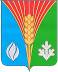 АдминистрацияМуниципального образованияЛабазинский сельсоветКурманаевского районаОренбургской областиПОСТАНОВЛЕНИЕ18.01.2017 № 11-пО мерах по предупреждению террористических и экстремистских проявлений на территории МО Лабазинский сельсовет Курманаевского района Оренбургской областиВ целях совершенствования системы противодействия терроризму и экстремизму на территории муниципального образования Андреевский сельсовет, в соответствии с Федеральными законами от 06.10.2003 № 131-ФЗ «Об общих принципах организации местного самоуправления в Российской Федерации», от 25.07.2002 № 114-ФЗ «О противодействии экстремистской деятельности», от 06.03.2006 № 35-ФЗ «О противодействии терроризму», руководствуясь Уставом муниципального образования Лабазинский сельсовет:1. Утвердить рабочую группу по противодействию терроризма и экстремизма на территории МО Лабазинский сельсовет (приложение № 1).2. Утвердить план работы администрации МО Лабазинский сельсовет Курманаевского района Оренбургской области на 2017 год по антитеррору (приложение № 2).3. Контроль за исполнением данного постановления оставляю за собой.4. Настоящее постановление вступает в силу со дня подписания и подлежит опубликованию в газете «Лабазинский вестник».Глава муниципального образования                                          В.А. ГражданкинРазослано: в дело, прокурору, районной администрацииПриложение №1 к постановлению от 18.01.2017 № 11-п Состав рабочей группы по противодействию терроризма и экстремизма при администрации МО Лабазинский сельсовет1. Председатель – Гражданкин Владимир Александрович - глава Администрации МО Лабазинский сельсовет.Члены рабочей группы:1. Гриднева Ирина Альбертовна - директор Лабазинского ДТ (по согласованию).2. Сараев Владимир Федорович - директор МАОУ «Лабазинская СОШ» (по согласованию).3. Гриднева Елена Николаевна - заведующая МБДОУ Лабазинский детский сад (по согласованию).4. Кандауров Сергей Алексеевич – УУП лейтенант полиции (по согласованию).Приложение № 2 к постановлениюот 18.01.2017 № 11-п УТВЕРЖДАЮ:Глава администрацииМО Лабазинский сельсовет__________ В.А. Гражданкин_________________ 2017 г.ПЛАН РАБОТЫадминистрации МО Лабазинский сельсовет Курманаевского района Оренбургской области на 2017 год по антитеррору№пп№пп№ппНаименование мероприятийСрокиисполненияСрокиисполненияОтветственные1. Профилактика и предупреждение террористических и экстремистских проявлений на территории МО Лабазинский сельсовет, информационно-пропагандистское сопровождение антитеррористической деятельности1. Профилактика и предупреждение террористических и экстремистских проявлений на территории МО Лабазинский сельсовет, информационно-пропагандистское сопровождение антитеррористической деятельности1. Профилактика и предупреждение террористических и экстремистских проявлений на территории МО Лабазинский сельсовет, информационно-пропагандистское сопровождение антитеррористической деятельности1. Профилактика и предупреждение террористических и экстремистских проявлений на территории МО Лабазинский сельсовет, информационно-пропагандистское сопровождение антитеррористической деятельности1. Профилактика и предупреждение террористических и экстремистских проявлений на территории МО Лабазинский сельсовет, информационно-пропагандистское сопровождение антитеррористической деятельности1. Профилактика и предупреждение террористических и экстремистских проявлений на территории МО Лабазинский сельсовет, информационно-пропагандистское сопровождение антитеррористической деятельности1. Профилактика и предупреждение террористических и экстремистских проявлений на территории МО Лабазинский сельсовет, информационно-пропагандистское сопровождение антитеррористической деятельности1.11.21.31.41.51.61.71.11.21.31.41.51.61.7Постоянноапрель 20172 квартал 2017В течении года(по отдельному плану)В течении года(по отдельному плану)В течении годаВ течении годаАдминистрацияАдминистрация,  библиотекарь (по согласованию)Библиотекарь(по согласованию)АдминистрацияГлава администрации Директор ДТ,Директор школы (по согласованию)Директор ДТАдминистрацияАдминистрация,  библиотекарь (по согласованию)Библиотекарь(по согласованию)АдминистрацияГлава администрации Директор ДТ,Директор школы (по согласованию)Директор ДТ2. Реализация мер по укреплению антитеррористической защищенности и объектов массового пребывания людей2. Реализация мер по укреплению антитеррористической защищенности и объектов массового пребывания людей2. Реализация мер по укреплению антитеррористической защищенности и объектов массового пребывания людей2. Реализация мер по укреплению антитеррористической защищенности и объектов массового пребывания людей2. Реализация мер по укреплению антитеррористической защищенности и объектов массового пребывания людей2. Реализация мер по укреплению антитеррористической защищенности и объектов массового пребывания людей2. Реализация мер по укреплению антитеррористической защищенности и объектов массового пребывания людей2.12.2Уточнение перечня заброшенных домов расположенных на территории сельского поселения. Своевременно информировать правоохранительные органы о фактах нахождения (проживания) на территории поселения подозрительных лиц, предметов и вещей.Уточнение перечня заброшенных домов расположенных на территории сельского поселения. Своевременно информировать правоохранительные органы о фактах нахождения (проживания) на территории поселения подозрительных лиц, предметов и вещей.Уточнение перечня заброшенных домов расположенных на территории сельского поселения. Своевременно информировать правоохранительные органы о фактах нахождения (проживания) на территории поселения подозрительных лиц, предметов и вещей.апрель 2017В течении годаАдминистрацияАдминистрацияАдминистрацияАдминистрация